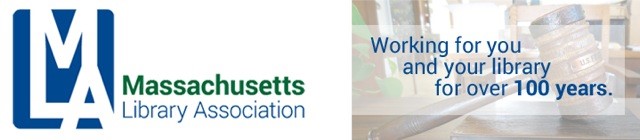 ADMINISTRATIVE BOARD MEETINGMAY 11, 2018CONFERENCE CALL, 10 AMAttending: Alex Lent, Jennifer Pike, William Adamczyk, Nora Blake, Jennifer ZolkosAbsent: Nanci Milone-HillCall to order10:07am - Alex LentTreasurer’s Report – Jennifer PikeWe are on track to meet income and spending goals for FY18Acceptance of Treasurer’s Report: Nora moved, William seconded, all approved.Other Business:Conference is shaping up well.The group planned the logistics of the Annual Meeting to be held on May 23, 2018 during the Annual Conference.AdjournmentMeeting adjourned at 10:21am.